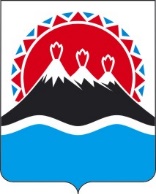 МИНИСТЕРСТВО ИМУЩЕСТВЕННЫХ И ЗЕМЕЛЬНЫХ ОТНОШЕНИЙКАМЧАТСКОГО КРАЯПРИКАЗ[Дата регистрации] № [Номер документа]г. Петропавловск-КамчатскийВ соответствии с частью 7 статьи 20, пунктом 2 части 2, частью 21 
статьи 21 Федерального закона от 03.07.2016 № 237-ФЗ «О государственной кадастровой оценке», на основании сведений краевого государственного бюджетного учреждения «Камчатская государственная кадастровая оценка» 
от 13.07.2023 № 103.103/210, приказов краевого государственного бюджетного учреждения «Камчатская государственная кадастровая оценка» от 26.06.2023 № 75-гко, от 06.07.2023 № 76-гко, № 77-гко, от 10.07.2023 № № 78-гко, № 79-гко, № 80-гко, № 81-гко «Об исправлении ошибок, допущенных при определении кадастровой стоимости» ПРИКАЗЫВАЮ:1. Внести в приложение к приказу Министерства имущественных 
и земельных отношений Камчатского края от 12.11.2020 № 179 «Об утверждении результатов определения кадастровой стоимости объектов капитального строительства, земельных участков категорий земель населенных пунктов, земель промышленности, энергетики, транспорта, связи, радиовещания, телевидения, информатики, земель для обеспечения космической деятельности, земель обороны, безопасности и земель иного специального назначения, расположенных на территории Камчатского края» изменения согласно приложению к настоящему приказу.2. Сведения о кадастровой стоимости объектов недвижимости, указанные в настоящем приказе, применяются с 1 января 2021 года, за исключением сведений, указанных в пунктах 2 и 3, 6, 21, 23–32, 34–41 приложения к настоящему приказу, которые применяются с 1 января 2024 года.3. Настоящий приказ вступает в силу по истечении 10 дней после дня его официального опубликования и распространяется на правоотношения, возникшие с 1 января 2021 года, за исключением пунктов 2 и 3, 6, 21, 23–32, 
34–41 приложения к настоящему приказу, которые распространяются на правоотношения, возникающие с 1 января 2024 года.[горизонтальный штамп подписи 1]Приложение к приказу Министерстваимущественных и земельных отношений Камчатского краяИзмененияв приложение к приказу Министерства имущественных и земельных отношений Камчатского края от 12.11.2020 № 179 «Об утверждении результатов определения кадастровой стоимости объектов капитального строительства, земельных участков категорий земель населенных пунктов, земель промышленности, энергетики, транспорта, связи, радиовещания, телевидения, информатики, земель для обеспечения космической деятельности, земель обороны, безопасности и земель иного специального назначения, расположенных на территории Камчатского края» (далее – Приложение)В таблице Приложения:1) в графе «Кадастровая стоимость, руб.» строки 181335 цифры 
«1 413 656,67» заменить цифрами «755 762,21»;2) в графе «Кадастровая стоимость, руб.» строки 182013 цифры 
«650 748,00» заменить цифрами «1 246 910,42»;3) в графе «Кадастровая стоимость, руб.» строки 184130 цифры 
«468 495,63» заменить цифрами «1 292 859,33»;4) в графе «Кадастровая стоимость, руб.» строки 185726 цифры 
«107 727 682,53» заменить цифрами «89 631 076,86»;5) в графе «Кадастровая стоимость, руб.» строки 191240 цифры 
«5 894 217,86» заменить цифрами «5 288 648,04»;6) в графе «Кадастровая стоимость, руб.» строки 193753 цифры 
«108 722 649,65» заменить цифрами «121 410 449,47»;7) в графе «Кадастровая стоимость, руб.» строки 203334 цифры 
«17 474 134,28» заменить цифрами «13 529 545,53»;8) в графе «Кадастровая стоимость, руб.» строки 203396 цифры 
«4 841 691,63» заменить цифрами «3 748 734,35»;9) в графе «Кадастровая стоимость, руб.» строки 203742 цифры 
«11 508 033,97» заменить цифрами «8 910 225,08»;10) в графе «Кадастровая стоимость, руб.» строки 203777 цифры 
«1 318 140,17» заменить цифрами «1 020 584,90»;11) в графе «Кадастровая стоимость, руб.» строки 206081 цифры 
«2 285 201,85» заменить цифрами «1 769 343,31»;12) в графе «Кадастровая стоимость, руб.» строки 207801 цифры 
«17 132 630,65» заменить цифрами «13 265 132,49»;13) в графе «Кадастровая стоимость, руб.» строки 208290 цифры 
«2 572 447,90» заменить цифрами «1 991 746,79»;14) в графе «Кадастровая стоимость, руб.» строки 208817 цифры 
«8 071 613,81» заменить цифрами «6 249 538,02»;15) в графе «Кадастровая стоимость, руб.» строки 208909 цифры 
«1 375 589,38» заменить цифрами «1 065 065,59»;16) в графе «Кадастровая стоимость, руб.» строки 209416 цифры 
«1 688 368,41» заменить цифрами «1 307 238,28»;17) в графе «Кадастровая стоимость, руб.» строки 209624 цифры 
«12 865 431,10» заменить цифрами «9 961 205,12»;18) в графе «Кадастровая стоимость, руб.» строки 209655 цифры 
«4 643 811,03» заменить цифрами «3 595 523,06»;19) в графе «Кадастровая стоимость, руб.» строки 209766 цифры 
«1 104 301,45» заменить цифрами «855 017,85»;20) в графе «Кадастровая стоимость, руб.» строки 209794 цифры 
«1 318 140,17» заменить цифрами «1 020 584,90»;21) в графе «Кадастровая стоимость, руб.» строки 210465 цифры 
«44 987,99» заменить цифрами «124 148,71»;22) в графе «Кадастровая стоимость, руб.» строки 210549 цифры 
«1 413 656,67» заменить цифрами «755 761,73»;23) в графе «Кадастровая стоимость, руб.» строки 210573 цифры 
«387 928,62» заменить цифрами «743 317,25»;24) в графе «Кадастровая стоимость, руб.» строки 211519 цифры 
«815 510,93» заменить цифрами «1 016 624,55»;25) в графе «Кадастровая стоимость, руб.» строки 211743 цифры 
«1 106 049,22» заменить цифрами «1 378 812,66»;26) в графе «Кадастровая стоимость, руб.» строки 211745 цифры 
«2 067 831,16» заменить цифрами «2 577 780,19»;27) в графе «Кадастровая стоимость, руб.» строки 211747 цифры 
«5 776 702,74» заменить цифрами «7 201 298,73»;28) в графе «Кадастровая стоимость, руб.» строки 211749 цифры 
«1 805 344,84» заменить цифрами «2 250 561,97»;29) в графе «Кадастровая стоимость, руб.» строки 212271 цифры 
«10 968 321,47» заменить цифрами «13 673 225,54»;30) в графе «Кадастровая стоимость, руб.» строки 212282 цифры 
«1 009 871,03» заменить цифрами «1 258 915,91»;31) в графе «Кадастровая стоимость, руб.» строки 212291 цифры 
«1 086 012,10» заменить цифрами «1 353 834,17»;32) в графе «Кадастровая стоимость, руб.» строки 212297 цифры 
«1 925 567,58» заменить цифрами «2 400 432,91»;33) в графе «Кадастровая стоимость, руб.» строки 214316 цифры 
«811 605,25» заменить цифрами «590 142,05»;34) в графе «Кадастровая стоимость, руб.» строки 215124 цифры 
«121 312,44» заменить цифрами «334 773,42»;35) в графе «Кадастровая стоимость, руб.» строки 215956 цифры 
«2 180 039,05» заменить цифрами «2 717 659,73»;36) в графе «Кадастровая стоимость, руб.» строки 215966 цифры 
«12 986 059,82» заменить цифрами «16 188 559,50»;37) в графе «Кадастровая стоимость, руб.» строки 215967 цифры 
«23 876 236,51» заменить цифрами «29 764 368,92»;38) в графе «Кадастровая стоимость, руб.» строки 218074 цифры 
«408 757,32» заменить цифрами «509 561,20»;39) в графе «Кадастровая стоимость, руб.» строки 218075 цифры 
«5 526 238,70» заменить цифрами «6 889 067,60»;40) в графе «Кадастровая стоимость, руб.» строки 219368 цифры 
«595 102,57» заменить цифрами «741 861,16»;41) в графе «Кадастровая стоимость, руб.» строки 219372 цифры 
«282 523,44» заменить цифрами «352 196,71».О внесении изменений в приложение к приказу Министерства имущественных и земельных отношений Камчатского края от 12.11.2020 № 179 «Об утверждении результатов определения кадастровой стоимости объектов капитального строительства, земельных участков категорий земель населенных пунктов, земель промышленности, энергетики, транспорта, связи, радиовещания, телевидения, информатики, земель для обеспечения космической деятельности, земель обороны, безопасности и земель иного специального назначения, расположенных на территории Камчатского края»МинистрИ.В. Мищенкоот[REGDATESTAMP]№[REGNUMSTAMP]